I’m excited by the introduction of an Environment Collective and thrilled to nominate as Representative. I aim to move our efforts beyond the false dichotomy of built and natural environments, recognising the indivisibility of our ecological, social and economic realities. As signatory to the UN SDSN Higher Education Commitment, Western committed to promoting the global Sustainable Development Goals, acting according to environmentally sustainable principles. I’ll hold the University accountable, advocating for the integrity and rights of Nature, and the physical and psychological benefits which flow from immersion in thriving ecosystems. As President of ‘PEACE unlimited’, the Uni Rep on the Hawkesbury Council Environmental Sustainability Committee, student contributor to Western's Global Sustainability sub-major, and collaborator on a coming community garden, I’m brilliantly positioned as an Environment Rep. I will continually strive to empower the Uni – and ourselves – to adopt ethical and sustainable practices for the sake of Humanity and our Home.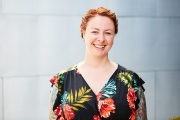 